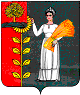 РОССИЙСКАЯ ФЕДЕРАЦИЯСОВЕТ ДЕПУТАТОВ СЕЛЬСКОГО ПОСЕЛЕНИЯТИХВИНСКИЙ СЕЛЬСОВЕТДобринского муниципального района Липецкой области1- cессия VI созываР Е Ш Е Н И Е28.09.2020                             д.Большая Плавица                                    №2-рсОб избрании заместителя председателя Совета депутатовсельского поселения Тихвинский сельсоветДобринского муниципального  района шестого созыва	Руководствуясь cт.32 Устава сельского поселения Тихвинский сельсовет Добринского муниципального района, ст.7 Регламента Совета депутатов сельского поселения Тихвинский сельсовет Добринского муниципального района и на основании результатов голосования депутатов на первой сессии Совета депутатов сельского поселения Тихвинский сельсовет Добринского муниципального района шестого созыва 28 сентября 2020 года по избранию заместителя председателя Совета депутатов сельского поселения Тихвинский сельсовет Добринского муниципального района, Совет депутатов сельского поселения Тихвинский сельсовет	РЕШИЛ:	1. Избрать Петрову Светлану Юрьевну - депутата Совета депутатов сельского поселения Тихвинский сельсовет Добринского муниципального района, заместителем председателя Совета депутатов сельского поселения Тихвинский сельсовет Добринского муниципального района шестого созыва.	2. Настоящее решение вступает в силу со дня его принятия.Председатель Совета депутатовсельского поселенияТихвинский сельсовет                                                               В.И.Макаричева   